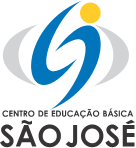       FUNDAÇÃO EDUCACIONAL CLAUDINO FRANCIO
       CENTRO DE EDUCAÇÃO BÁSICA SÃO JOSÉLink para o ambiente do dia da PROVA BIMESTRAL:https://meet.google.com/ibb-sgcn-tueSorriso/MT, 09.09.2020Atenciosamente,Equipe PedagógicaCALENDÁRIO DAS PROVAS BIMESTRAIS3ª SÉRIE E. MÉDIOON-LINE (CLASSROOM)3º Bimestre PROFESSOR(A)PROFESSOR(A)CALENDÁRIO DAS PROVAS BIMESTRAIS3ª SÉRIE E. MÉDIOON-LINE (CLASSROOM)3º Bimestre DATA DISCIPLINAHORÁRIO DA PROVACALENDÁRIO DAS PROVAS BIMESTRAIS3ª SÉRIE E. MÉDIOON-LINE (CLASSROOM)3º Bimestre 25.09.2020ED. FÍSICA13:30-14:20CALENDÁRIO DAS PROVAS BIMESTRAIS3ª SÉRIE E. MÉDIOON-LINE (CLASSROOM)3º Bimestre 25.09.2020INGLÊS14:30-15:20CALENDÁRIO DAS PROVAS BIMESTRAIS3ª SÉRIE E. MÉDIOON-LINE (CLASSROOM)3º Bimestre 28.09.2020QUÍMICA3 Frentes13:30-14:2014:30-15:2015:30-16:20CALENDÁRIO DAS PROVAS BIMESTRAIS3ª SÉRIE E. MÉDIOON-LINE (CLASSROOM)3º Bimestre 30.09.2020GEOGRAFIA3 Frentes13:30-14:2014:30-15:2015:30-16:20CALENDÁRIO DAS PROVAS BIMESTRAIS3ª SÉRIE E. MÉDIOON-LINE (CLASSROOM)3º Bimestre 02.10.2020BIOLOGIA3 Frentes13:30-14:2014:30-15:2015:30-16:20CALENDÁRIO DAS PROVAS BIMESTRAIS3ª SÉRIE E. MÉDIOON-LINE (CLASSROOM)3º Bimestre 05.10.2020HISTÓRIA2 Frentes13:30-14:2014:30-15:20CALENDÁRIO DAS PROVAS BIMESTRAIS3ª SÉRIE E. MÉDIOON-LINE (CLASSROOM)3º Bimestre 05.10.2020ATUALIDADES15:30-16:20CALENDÁRIO DAS PROVAS BIMESTRAIS3ª SÉRIE E. MÉDIOON-LINE (CLASSROOM)3º Bimestre 07.10.2020FÍSICA3 Frentes13:30-14:2014:30-15:2015:30-16:20CALENDÁRIO DAS PROVAS BIMESTRAIS3ª SÉRIE E. MÉDIOON-LINE (CLASSROOM)3º Bimestre 09.10.2020MATEMÁTICA3 Frentes13:30-14:2014:30-15:2015:30-16:20CALENDÁRIO DAS PROVAS BIMESTRAIS3ª SÉRIE E. MÉDIOON-LINE (CLASSROOM)3º Bimestre 14.10.2020FILOSOFIA13:30-14:20CALENDÁRIO DAS PROVAS BIMESTRAIS3ª SÉRIE E. MÉDIOON-LINE (CLASSROOM)3º Bimestre 14.10.2020SOCIOLOGIA14:30-15:20CALENDÁRIO DAS PROVAS BIMESTRAIS3ª SÉRIE E. MÉDIOON-LINE (CLASSROOM)3º Bimestre 16.10.2020L. PORTUGUESA13:30-14:20CALENDÁRIO DAS PROVAS BIMESTRAIS3ª SÉRIE E. MÉDIOON-LINE (CLASSROOM)3º Bimestre 16.10.2020REDAÇÃO14:30-15:20CALENDÁRIO DAS PROVAS BIMESTRAIS3ª SÉRIE E. MÉDIOON-LINE (CLASSROOM)3º Bimestre 16.10.2020LITERATURA15:30-16:20